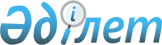 Об утверждении форм отчетов об инвентаризации парниковых газов
					
			Утративший силу
			
			
		
					Приказ и.о. Министра энергетики Республики Казахстан от 28 июля 2015 года № 502. Зарегистрирован в Министерстве юстиции Республики Казахстан 31 июля 2015 года № 11818. Утратил силу приказом и.о. Министра экологии, геологии и природных ресурсов Республики Казахстан от 4 августа 2021 года № 289.
      Сноска. Утратил силу приказом и.о. Министра экологии, геологии и природных ресурсов РК от 04.08.2021 № 289 (вводится в действие по истечении десяти календарных дней после дня его первого официального опубликования).
      В соответствии с подпунктом 29) статьи 17 Экологического кодекса Республики Казахстан от 9 января 2007 года, подпунктом 2) пункта 3 статьи 16 Закона Республики Казахстан от 19 марта 2010 года "О государственной статистике" ПРИКАЗЫВАЮ:
      1. Утвердить:
      1) форму отчета об инвентаризации парниковых газов для субъектов распределения квот на выбросы парниковых газов согласно приложению 1 к настоящему приказу;
      2) форму отчета об инвентаризации парниковых газов для субъектов администрирования согласно приложению 2 к настоящему приказу.
      2. Признать утратившим силу приказ Министра охраны окружающей среды Республики Казахстан от 15 мая 2013 года № 123-Ө "Об утверждении формы отчета об инвентаризации парниковых газов" (зарегистрированный в Реестре государственной регистрации нормативных правовых актов за № 8497, опубликованный в газете "Казахстанская правда" от 23 октября 2013 года № 299 (27573)).
      3. Департаменту по изменению климата Министерства энергетики Республики Казахстан в установленном законодательством порядке Республики Казахстан обеспечить:
      1) государственную регистрацию настоящего приказа в Министерстве юстиции Республики Казахстан;
      2) направление на официальное опубликование копии настоящего приказа в течение десяти календарных дней после его государственной регистрации в Министерстве юстиции Республики Казахстан в периодические печатные издания и в информационно-правовую систему "Әділет";
      3) направление копии настоящего приказа в течении десяти календарных дней со дня его получения в республиканское государственное предприятие на праве хозяйственного ведения "Республиканский центр правовой информации" Министерства юстиции Республики Казахстан;
      4) размещение настоящего приказа на официальном интернет-ресурсе Министерства энергетики Республики Казахстан и на интранет-портале государственных органов;
      5) в течение десяти рабочих дней после государственной регистрации настоящего приказа в Министерстве юстиции Республики Казахстан представление в Департамент юридической службы Министерства энергетики Республики Казахстан сведений об исполнении мероприятий, предусмотренных подпунктами 2), 3) и 4) настоящего пункта.
      4. Контроль за исполнением настоящего приказа возложить на курирующего вице-министра энергетики Республики Казахстан.
      5. Настоящий приказ вводится в действие по истечении десяти календарных дней после дня его первого официального опубликования.
      "СОГЛАСОВАН"   
      Председатель Комитета по статистике   
      Министерства национальной экономики   
      Республики Казахстан   
      _____________ А. Смаилов   
      29 июля 2015 год
      Сноска. Приложение 1 в редакции приказа Министра энергетики РК от 02.06.2016 № 233 (вводится в действие по истечении десяти календарных дней после дня его первого официального опубликования).
       форма 1              Отчет об инвентаризации парниковых газов
для субъектов распределения квот на выбросы парниковых газов
      Индекс: форма № 1
      Периодичность: годовая
      Круг лиц представляющих: операторы установок, подпадающие под требования по квотированию выбросов парниковых газов в соответствии со статьей 94-2 Экологического кодекса Республики Казахстан.
      Куда представляется: уполномоченный орган в области охраны окружающей среды Республики Казахстан.
      Срок представления: до 1 апреля года, следующего за отчетным. Отчет об инвентаризации парниковых газов для субъектов
распределения квот на выбросы парниковых газов
            1. Полное наименование, бизнес-идентификационный номер (далее - БИН) или индивидуальный идентификационный номер оператора установки ___________________________________________________________
            2. Юридический адрес оператора установки (область, район/город, населенный пункт) ___________________________________________________
            3. Вид деятельности, по которому осуществляется квотирование выбросов парниковых газов по общему классификатору видов экономической деятельности __________________________________________
      4. Ответственное лицо по отчету об инвентаризации парниковых газов (Фамилия, имя и отчество – при наличии (далее - ФИО)) _________
            5. Контактные данные ответственного лица по отчету об инвентаризации парниковых газов _____________________________________
      6. Отчетный год _______________________________________________
      7. Фактический объем выбросов парниковых газов за отчетный год по стационарным источникам или мобильным источникам, приравненным к стационарным
      8. Использованные методики расчетов ___________________________
      9. Коэффициенты, использованные для расчетов
      10. Изменение данных установок за отчетный год (по факту)
      11. Сведения по углеродным единицам по установке (полученным, приобретенным, отчужденным и переданным)
      12. Изменения в плане мониторинга за отчетный год
      13. Подпись руководителя оператора установки (ФИО), печать
            14. Отчет подтвержден аккредитованным органом по валидации и верификации (далее – аккредитованный орган)*_________________________
      с уровнем заверения (разумный или ограниченный) _______________
      1) полное наименование аккредитованного органа, осуществляющего верификацию, БИН;
      2) номер и срок аттестата об аккредитации или дата, серия, номер свидетельства об аккредитации;
      3) юридический адрес аккредитованного органа;
      4) телефон, факс;
      5) электронная почта;
      6) ФИО, ответственного за верификацию;
      7) подтверждение выбросов парниковых газов в следующем объеме:
      _____ тонн двуокиси углерода;
      _____ тонн общих выбросов ПГ в эквиваленте двуокиси углерода;
      8) подпись руководителя аккредитованного органа (ФИО), печать.
      *- верификация отчета об инвентаризации парниковых газов осуществляется независимыми аккредитованными организациями, осуществляющими валидацию и верификацию, до 1 января 2018 года. Пояснение по заполнению
"Формы отчета об инвентаризации парниковых газов для субъектов
распределения квот на выбросы парниковых газов"
      1. Форма отчета об инвентаризации парниковых газов для субъектов распределения квот на выбросы парниковых газов (далее – Форма) разработана в соответствии с подпунктом 29) статьи 17 Экологического кодекса Республики Казахстан от 9 января 2007 года.
      2. Форма представляется операторами установок, подпадающими под требования по квотированию выбросов парниковых газов в соответствии со статьей 94-2 Экологического кодекса Республики Казахстан, ежегодно до 1 апреля года, следующего за отчетным.
      3. Форма заполняется следующим образом:
      в разделе 1 указывается полное наименование и бизнес-идентификационный номер или индивидуальный идентификационный номер оператора установки;
      в разделе 2 указывается юридический адрес оператора установки (область, район/город, населенный пункт);
      в разделе 3 указывается вид деятельности, по которому осуществляется квотирование выбросов парниковых газов по общему классификатору видов экономической деятельности;
      в разделе 4 указывается ответственное лицо по отчету об инвентаризации парниковых газов (Фамилия, имя и отчество – при наличии);
      в разделе 5 указываются контактные данные ответственного лица по отчету об инвентаризации парниковых газов;
      в разделе 6 указывается отчетный год, по итогам которого разработан отчет об инвентаризации выбросов парниковых газов.
      4. В разделе 7 указывается фактический объем выбросов парниковых газов за отчетный год по стационарным источникам или мобильным источникам, приравненным к стационарным:
      в графе Б "Наименование установки" указывается наименование установки;
      в графе В "Наименование источника" указывается полное наименование источника, который является причиной выброса парниковых газов;
      в графе 7.1 "№ источника" указывается номер источника в пределах от 0001 до 5999 согласно схеме их расположения, которая составляется и хранится у оператора установки. При появлении нового источника ему присваивается номер, ранее не использовавшийся. При ликвидации источника его номер в дальнейшем не используется;
      в графе 7.2 "Объем выбросов двуокиси углерода, тонн" указывается объем выбросов двуокиси углерода в тоннах;
      графа "Объем выбросов метана" разделяется на графы 3 и 4. В графе 3 указывается объем выбросов метана в тоннах, в графе 4 указывается объем выбросов метана в эквиваленте тонны двуокиси углерода;
      графа "Объем выбросов закиси азота" разделяется на графы 5 и 6. В графе 5 указывается объем выбросов закиси азота в тоннах, в графе 6 указывается объем выбросов закиси азота в эквиваленте тонны двуокиси углерода;
      графа "Объем выбросов перфторуглеродов" разделяется на графы 7 и 8. В графе 7 указывается объем выбросов перфторуглеродов в тоннах, в графе 8 указывается объем выбросов перфторуглеродов в эквиваленте тонны двуокиси углерода;
      в графе 7.9 "Объем выбросов парниковых газов эквиваленте тонны двуокиси углерода, всего" указывается общий объем выбросов по всем парниковым газам по каждому источнику. Объем выбросов парниковых газов указывается в эквиваленте тонны двуокиси углерода;
      в графе 7.10 "Общий объем выбросов двуокиси углерода по всем источникам, тонн" указывается общий объем выбросов двуокиси углерода по всем источникам в тоннах;
      в графе 7.11 "Общий объем выбросов парниковых газов по всем источникам в эквиваленте тонны двуокиси углерода" указывается общий объем выбросов парниковых газов по всем источникам в эквиваленте тонны двуокиси углерода.
      5. В разделе 8 указывается полное наименование каждой использованной методики по расчету объемов выбросов парниковых газов с указанием использования уровня расчетов.
      6. В разделе 9 указываются коэффициенты, использованные для расчетов:
      в графе Б "Наименование установки" указывается наименование установки;
      в графе В "Наименование источника" указывается полное наименование источника, который является причиной выброса парниковых газов;
      в графе 9.1 "№ источника" указывается номер источника в пределах от 0001 до 5999 согласно схеме их расположения, которая составляется и хранится у оператора установки. При появлении нового источника ему присваивается номер, ранее не использовавшийся. При ликвидации источника его номер в дальнейшем не используется;
      графа "Потребленное топливо" делится на графы 2 и 3. В графе 2 указывается вид использованного потребленного топлива, в графе 3 указывается фактический объем использованного потребленного топлива (в натуральных единицах);
      графа "Произведенная продукция за отчетный год" делится на графы 4, 5 и 6. В графе 4 указывается вид произведенной продукции, в графе 5 указывается количество произведенной продукции в натуральных единицах, в графе 6 указывается объем выбросов парниковых газов от производства каждого вида продукции в тоннах;
      графа "Коэффициенты, использованные для расчетов" подразделяется на графы 7, 8, 9. В графе 7 указывается коэффициент теплотворного нетто-значения, в единицах - терраДжоуль на тонну топлива; в графе 8 в случае сжигания топлива указывается коэффициент окисления либо коэффициент преобразования в случае промышленных процессов, в графе 9 указывается коэффициент выбросов углерода, в единицах - тонн на терраДжоуль или единица продукции.
      7. В разделе 10 указывается изменение данных установок, которые произошли за отчетный год:
      в графе Б "Вид деятельности" указывается вид деятельности, по которому произошли изменения;
      в графе В "Изменение данных установок за отчетный год" описываются изменения установки, которые произошли за отчетный год;
      в графе Г "Примечание" указываются примечания;
      в строке 10.1 "приобретение" указывается, было ли приобретение за отчетный год;
      в строке 10.2 "отчуждение" указывается, было ли отчуждение за отчетный год;
      в строке 10.3 "аутсорсинг" указывается, осуществлялся ли аутсорсинг за отчетный год;
      в строке 10.4 "сокращение производства" указывается, было ли произведено сокращение производства;
      в сроке 10.5 "расширение производства" указывается, было ли произведено расширение производства;
      в строке 10.6 "осуществление мероприятий по энергоэффективности и энергосбережению, переход на другую технологию или топливо" указываются мероприятия по энергоэффективности и энергосбережению, переход на другую технологию или топливо;
      в строке 10.7 "осуществление внутренних проектов по сокращению выбросов парниковых газов (объем парниковых газов)" указывается объем парниковых газов, который был сокращен в результате осуществления внутренних проектов по сокращению выбросов парниковых газов;
      в строке 10.8 "изменение методологии расчетов (плана мониторинга) (да/нет)" указывается, было или не было произведено изменение методологии расчетов;
      в строке 10.9 "другие" указываются иные причины изменений, которые произошли по установкам в течение отчетного года.
      8. В разделе 11 указываются сведения по углеродным единицам (полученным, приобретенным, отчужденным и переданным) по каждой установке:
      в графе Б "Вид углеродной единицы" указывается вид углеродной единицы;
      в графе 11.1 "Полученные единицы квот на период действия Национального плана распределения квот" указывается объем единиц квот, полученный на период действия Национального плана распределения квот;
      в графе 11.2 "Остаток полученных единиц квот на период действия Национального плана распределения квот" указывается остаток полученных единиц квот на период действия Национального плана распределения квот с учетом погашенных единиц квот за прошлый отчетный период;
      в графе 11.3 "Дополнительный объем квот, выданный за отчетный год" указывается дополнительный объем единиц квот, выданный уполномоченным органом в отчетном году;
      в графе 11.4 "Приобретенные за отчетный год" указывается объем единиц квот, приобретенный на отчетный год;
      в графе 11.5 "Квоты, планируемый к приобретению за отчетный год" указывается объем единиц квот, планируемый к приобретению за отчетный год;
      в графе 11.6 "Планируемые к получению единицы внутреннего сокращения за отчетный год" указывается объем единиц внутреннего сокращения, планируемый к получению за отчетный год;
      в графе 11.7 "Отчужденные за отчетный год" указывается объем единиц квот, отчужденный на отчетный год;
      в графе 11.8 " Планируемые к отчуждению за отчетный год" указывается объем единиц квот, планируемый к отчуждению за отчетный год;
      в графе 11.9 "Переданные для погашения квоты за отчетный год" указывается объем единиц квот, переданный для погашения квоты за отчетный год;
      в графе 11.10 "Планируемые к передаче погашения квоты за отчетный год" указывается объем единиц квот, переданный для погашения квоты за отчетный год;
      в строке 11.1 "Единицы квот" указывается объем единиц квот, по графам Б, 11.1, 11.2, 11.3, 11.4, 11.5, 11.7, 11.8, 11.9, 11.10;
      в строке 11.2 "Единицы внутренних сокращений выбросов" указывается объем единиц внутренних сокращений выбросов парниковых газов;
      в строке 11.3 "Всего" указывается общий объем единиц квот, по графам Б, 11.1, 11.2, 11.3, 11.4, 11.5, 11.6, 11.7, 11.8,11.9.
      9. В разделе 12 указываются изменения в плане мониторинга за отчетный год:
      в графе Б "Наименование установки" указывается наименование установки;
      в графе В "Наименование источника" указывается полное наименование источника, который является причиной выброса парниковых газов;
      в графе Г "№ источника" указывается номер источника в пределах от 0001 до 5999 согласно схеме их расположения, которая составляется и хранится у оператора установки. При появлении нового источника ему присваивается номер, ранее не использовавшийся. При ликвидации источника его номер в дальнейшем не используется;
      в графе Д "Периодичность в соответствии с планом мониторинга" указывается периодичность мониторинга в соответствии с планом мониторинга;
      в графе Е "Отклонения от плана мониторинга " указываются отклонения от плана мониторинга;
      в графе Ж "Причины отклонения" указываются причины отклонения от плана мониторинга;
      в графе З "Примечание" указываются примечания.
      10. В разделе 13 указывается подпись руководителя оператора установки, фамилия, имя, отчество при наличии, ставится печать.
      11. В разделе 14 указывается подтверждение отчета об инвентаризации выбросов парниковых газов аккредитованным органом по валидации и верификации:
      указывается уровень заверения (разумный или ограниченный);
      в подпункте 1) указывается полное наименование аккредитованного органа по валидации и верификации, осуществляющего верификацию, БИН;
      в подпункте 2) номер и срок аттестата об аккредитации или дата, серия, номер свидетельства об аккредитации;
      в подпункте 3) указывается юридический адрес аккредитованного органа по валидации и верификации;
      в подпункте 4) указывается номер телефона, факса верификатора;
      в подпункте 5) указывается электронная почта верификатора;
      в подпункте 6) указывается фамилия, имя, отчество при наличии, ответственного за верификацию;
      в подпункте 7) указывается подтверждаемый объем выбросов парниковых газов в тоннах двуокиси углерода; а также объем общих выбросов парниковых газов в эквиваленте двуокиси углерода;
      в подпункте 8) указывается подпись руководителя аккредитованного органа по валидации и верификации с фамилией, именем, отчеством при наличии, печать.
      Сноска. Приложение 2 в редакции приказа Министра энергетики РК от 02.06.2016 № 233 (вводится в действие по истечении десяти календарных дней после дня его первого официального опубликования).
       форма 2              Отчет об инвентаризации парниковых газов для субъектов
администрирования
      Индекс: форма № 2
      Периодичность: годовая
      Круг лиц представляющих: операторы установок, подпадающие под требования по квотированию выбросов парниковых газов в соответствии со статьей 94-6 Экологического кодекса Республики Казахстан.
      Куда представляется: территориальные подразделения уполномоченного органа в области охраны окружающей среды
      Срок представления: до 1 апреля года, следующего за отчетным. Отчет об инвентаризации парниковых газов
для субъектов администрирования
            1. Полное наименование, бизнес-идентификационный номер (далее - БИН), или индивидуальный идентификационный номер оператора установки ___________________________________________________________
      2. Юридический адрес организации(область, район/город, село)___
            3. Вид деятельности по общему классификатору видов экономической деятельности __________________________________________
            4. Ответственное лицо по отчету об инвентаризации парниковых газов (Фамилия, имя и отчество – при наличии (далее - ФИО)) _______________________________________________________________
            5. Контактные данные ответственного лица по отчету об инвентаризации парниковых газов _____________________________________
      6. Отчетный год _______________________________________________
      7. Фактический объем выбросов парниковых газов за отчетный год по стационарным источникам или мобильным источникам, приравненным к стационарным
      8. Использованные методики расчетов ___________________________
      9. Коэффициенты, использованные для расчетов
      10. Сведения по единицам внутреннего сокращения (полученным, отчужденным)
      11. Подпись руководителя организации (ФИО), печать ____________ Пояснение по заполнению "Формы отчета об инвентаризации
парниковых газов для субъектов администрирования"
      1. Форма отчета об инвентаризации парниковых газов для субъектов администрирования (далее – Форма) разработана в соответствии с подпунктом 29) статьи 17 Экологического кодекса Республики Казахстан от 9 января 2007 года.
      2. Форма представляется операторами установок, подпадающих под требования по квотированию выбросов парниковых газов в соответствии со статьей 94-6 Экологического кодекса Республики Казахстан, ежегодно до 1 апреля года, следующего за отчетным.
      3. Форма заполняется следующим образом:
      в разделе 1 указывается полное наименование и бизнес-идентификационный номер или индивидуальный идентификационный номер оператора установки;
      в разделе 2 указывается юридический адрес оператора установки (область, район/город, населенный пункт);
      в разделе 3 указывается вид деятельности по общему классификатору видов экономической деятельности;
      в разделе 4 указывается ответственное лицо по отчету об инвентаризации парниковых газов (Фамилия, имя и отчество – при наличии);
      в разделе 5 указываются контактные данные ответственного лица по отчету об инвентаризации парниковых газов;
      в разделе 6 указывается отчетный год, по итогам которого разработан отчет об инвентаризации выбросов парниковых газов.
      4. В разделе 7 указывается фактический объем выбросов парниковых газов за отчетный год по стационарным источникам или мобильным источникам, приравненным к стационарным:
      в графе Б "Наименование установки" указывается наименование установки;
      в графе В "Наименование источника" указывается полное наименование источника, который является причиной выброса парниковых газов;
      в графе 7.1 "№ источника" указывается номер источника в пределах от 0001 до 5999 согласно схеме их расположения, которая составляется и хранится у оператора установки. При появлении нового источника ему присваивается номер, ранее не использовавшийся. При ликвидации источника его номер в дальнейшем не используется;
      в графе 7.2 "Объем выбросов двуокиси углерода, тонн" указывается объем выбросов двуокиси углерода в тоннах;
      графа "Объем выбросов метана" разделяется на графы 3 и 4. В графе 3 указывается объем выбросов метана в тоннах, в графе 4 указывается объем выбросов метана в эквиваленте тонны двуокиси углерода;
      графа "Объем выбросов закиси азота" разделяется на графы 5 и 6. В графе 5 указывается объем выбросов закиси азота в тоннах, в графе 6 указывается объем выбросов закиси азота в эквиваленте тонны двуокиси углерода;
      графа "Объем выбросов перфторуглеродов" разделяется на графы 7 и 8. В графе 7 указывается объем выбросов перфторуглеродов в тоннах, в графе 8 указывается объем выбросов перфторуглеродов в эквиваленте тонны двуокиси углерода;
      в графе 7.9 "Объем выбросов парниковых газов эквиваленте тонны двуокиси углерода, всего" указывается общий объем выбросов по всем парниковым газам по каждому источнику. Объем выбросов парниковых газов указывается в эквиваленте тонны двуокиси углерода;
      в графе 7.10 "Общий объем выбросов двуокиси углерода по всем источникам, тонн" указывается общий объем выбросов двуокиси углерода по всем источникам в тоннах;
      в графе 7.11 "Общий объем выбросов парниковых газов по всем источникам в эквиваленте тонны двуокиси углерода" указывается общий объем выбросов парниковых газов по всем источникам в эквиваленте тонны двуокиси углерода.
      5. В разделе 8 указывается полное наименование каждой использованной методики по расчету объемов выбросов парниковых газов с указанием использования уровня расчетов.
      6. В разделе 9 указываются коэффициенты, использованные для расчетов:
      в графе Б "Наименование установки" указывается наименование установки;
      в графе В "Наименование источника" указывается полное наименование источника, который является причиной выброса парниковых газов;
      в графе 9.1 "№ источника" указывается номер источника в пределах от 0001 до 5999 согласно схеме их расположения, которая составляется и хранится у оператора установки. При появлении нового источника ему присваивается номер, ранее не использовавшийся. При ликвидации источника его номер в дальнейшем не используется;
      графа "Потребленное топливо" делится на графы 2 и 3. В графе 2 указывается вид потребленного топлива (уголь, газ, нефть, биотопливо, биомасса), в графе 3 указывается фактический объем потребленного топлива (в натуральных единицах);
      графа "Произведенная продукция за отчетный год" делится на графы 4, 5 и 6. В графе 4 указывается вид произведенной продукции, в графе 5 указывается количество произведенной продукции в натуральных единицах, в графе 6 указывается объем выбросов парниковых газов от производства каждого вида продукции в тоннах;
      графа "Коэффициенты, использованные для расчетов" подразделяется на графы 7, 8, 9. В графе 7 указывается коэффициент теплотворного нетто-значения, в единицах - терраДжоуль на тонну топлива; в графе 8 в случае сжигания топлива указывается коэффициент окисления либо коэффициент преобразования в случае промышленных процессов, в графе 9 указывается коэффициент выбросов углерода, в единицах - тонн на терраДжоуль или единица продукции.
      7. В разделе 10 указываются сведения единицам внутреннего сокращения (полученным, отчужденным):
      в графе 10.1 "Полученные единицы внутреннего сокращения на период действия Национального плана распределения квот" указывается объем единиц внутреннего сокращения, полученный на период действия Национального плана распределения квот;
      в графе 10.2 "Остаток полученных единиц внутреннего сокращения на период действия Национального плана распределения квот" указывается остаток полученных единиц внутреннего сокращения на период действия Национального плана распределения квот;
      в графе 10.3 "Отчужденные за отчетный год" указывается объем единиц внутреннего сокращения, отчужденный на отчетный год.
      8. В разделе 11 указывается подпись руководителя оператора установки, фамилия, имя, отчество при наличии, ставится печать.
					© 2012. РГП на ПХВ «Институт законодательства и правовой информации Республики Казахстан» Министерства юстиции Республики Казахстан
				
И.о. министра энергетики
Республики Казахстан
У. КарабалинПриложение 1
к приказу и.о.
Министра энергетики
Республики Казахстан
от 28 июля 2015 года № 502
Код строки
Наименование показателей
Наименование показателей
Наименование показателей
Наименование показателей
Наименование показателей
Наименование показателей
Наименование показателей
Наименование показателей
Наименование показателей
Наименование показателей
Наименование показателей
Наименование показателей
Код строки
Наименованиеустановки
Наименованиеисточника
№ источника
Объем выбросов двуокиси углерода, тонн
Объем выбросов метана
Объем выбросов метана
Объем выбросов закиси азота
Объем выбросов закиси азота
Объем выбросов перфторуглеродов
Объем выбросов перфторуглеродов
Объем выбросов парниковых газов в эквиваленте тонны двуокиси углерода, всего
Общий объем выбросов двуокиси углерода по всем источни
кам, тонн
Общий объем выбросов парниковых газов по всем источникам в эквиваленте тонны двуокиси углерода
Код строки
Наименованиеустановки
Наименованиеисточника
№ источника
Объем выбросов двуокиси углерода, тонн
тонн
в эквиваленте тонны двуокиси углерода
тонн
в эквиваленте тонны двуокиси углерода
тонн
в эквиваленте тонны двуокиси углерода
Объем выбросов парниковых газов в эквиваленте тонны двуокиси углерода, всего
Общий объем выбросов двуокиси углерода по всем источни
кам, тонн
Общий объем выбросов парниковых газов по всем источникам в эквиваленте тонны двуокиси углерода
А
Б
В
1
2
3
4
5
6
7
8
9
10
11
1
2
3
4
Код строки
Наименование показателей
Наименование показателей
Наименование показателей
Наименование показателей
Наименование показателей
Наименование показателей
Наименование показателей
Наименование показателей
Наименование показателей
Наименование показателей
Наименование показателей
Код строки
Наименованиеустановки
Наименование источника
№ источника
Потребленное топливо
Потребленное топливо
Произведенная продукция за отчетный год
Произведенная продукция за отчетный год
Произведенная продукция за отчетный год
Коэффициенты, использованные для расчетов
Коэффициенты, использованные для расчетов
Коэффициенты, использованные для расчетов
Код строки
Наименованиеустановки
Наименование источника
№ источника
Вид
Фактический объем (в натуральных единицах)
Вид
Количество (в натуральных единицах)
Объем выбросов парниковых газов (в тоннах)
Коэффициент теплотворного нетто-значения (терраДжоуль на тонну топлива)
Коэффициент окисления (в случае сжигания топлива) либо коэффициент преобразования (в случае промышленных процессов)
Коэффициент выбросов углерода, тонн на терраДжоуль или единицу продукции
А
Б
В
1
2
3
4
5
6
7
8
9
1
2
3
4
Код строки
Вид деятельности
Изменение данных установок за отчетный год
Примечание
А
Б
В
Г
1
приобретение
2
отчуждение
3
аутсорсинг
4
сокращение производства
5
расширение производства
6
Осуществление мероприятий по энергоэффективности и энергосбережению, переход на другую технологию или топливо
7
осуществление внутренних проектов по сокращению выбросов парниковых газов (объем парниковых газов)
8
изменение методологии расчетов (плана мониторинга) (да/нет)
9
другие
Код строки
Наименование показателей
Наименование показателей
Наименование показателей
Наименование показателей
Наименование показателей
Наименование показателей
Наименование показателей
Наименование показателей
Наименование показателей
Наименование показателей
Наименование показателей
Код строки
Вид углеродной единицы
Полученные единицы квот на период действия Национального плана распределения квот
Остаток полученных единиц квот на период действия Национального плана распределения квот
Дополнительный объем квот, выданный за отчетный год
Приобретенные за отчетный год
Квоты планируемый к приобретению за отчетный год
Планируемые к получению единицы внутреннего сокращения за отчетный год
Отчужденные за отчетный год
Планируемые к отчуждению за отчетный год
Переданные для погашения квоты за отчетный год
Планируемые к передаче погашения квоты за отчетный год
А
Б
1
2
3
4
5
6
7
8
9
10
1
Единицы квот
2
Единицы внутренних сокращений
3
Всего
Код строки
Наименование показателей
Наименование показателей
Наименование показателей
Наименование показателей
Наименование показателей
Наименование показателей
Наименование показателей
Код строки
Наименование установки
Наименование источника
№ источника
Периодичность в соответствии с планом мониторинга
Отклонения от плана мониторинга
Причины отклонения
Примечание
А
Б
В
Г
Д
Е
Ж
З
1
2
3Приложение 2
к приказу и.о.
Министра энергетики
Республики Казахстан
от 28 июля 2015 года № 502
Код строки
Наименование показателей
Наименование показателей
Наименование показателей
Наименование показателей
Наименование показателей
Наименование показателей
Наименование показателей
Наименование показателей
Наименование показателей
Наименование показателей
Наименование показателей
Наименование показателей
Код строки
Наименование установки
Наименование источника
№ источника
Объем выбросов двуокиси углерода, тонн
Объем выбросов метана
Объем выбросов метана
Объем выбросов закиси азота
Объем выбросов закиси азота
Объем выбросов перфторуглеродов
Объем выбросов перфторуглеродов
Объем выбросов парниковых газов в эквиваленте тонны двуокиси углерода, всего
Общий объем выбросов двуокиси углерода по всем источникам, тонн
Общий объем выбросов парниковых газов по всем источникам в эквиваленте тонны двуокиси углерода
Код строки
Наименование установки
Наименование источника
№ источника
Объем выбросов двуокиси углерода, тонн
тонн
в эквиваленте тонны двуокиси углерода
тонн
в эквиваленте тонны двуокиси углерода
тонн
в эквиваленте тонны двуокиси углерода
Объем выбросов парниковых газов в эквиваленте тонны двуокиси углерода, всего
Общий объем выбросов двуокиси углерода по всем источникам, тонн
Общий объем выбросов парниковых газов по всем источникам в эквиваленте тонны двуокиси углерода
А
Б
В
1
2
3
4
5
6
7
8
9
10
11
1
2
3
4
Код строки
Наименование показателей
Наименование показателей
Наименование показателей
Наименование показателей
Наименование показателей
Наименование показателей
Наименование показателей
Наименование показателей
Наименование показателей
Наименование показателей
Наименование показателей
Код строки
Наименование установки
Наименование  источника
№ источника
Потребленное топливо
Потребленное топливо
Произведенная продукция за отчетный год
Произведенная продукция за отчетный год
Произведенная продукция за отчетный год
Коэффициенты, использованные для расчетов
Коэффициенты, использованные для расчетов
Коэффициенты, использованные для расчетов
Код строки
Наименование установки
Наименование  источника
№ источника
Вид
Фактический объем (в натуральных единицах)
Вид
Количество (в натуральных единицах)
Объем выбросов парниковых газов (в тоннах)
Коэффициент теплотворного нетто-значения (терраДжоуль на тонну топлива)
Коэффициент окисления (в случае сжигания топлива) либо коэффициент преобразования (в случае промышленных процессов)
Коэффициент выбросов углерода, тонн на терраДжоуль или единицу продукции
А
Б
В
1
2
3
4
5
6
7
8
9
1
2
3
4
Код строки
Наименование показателей
Наименование показателей
Наименование показателей
Наименование показателей
Вид углеродной единицы
Полученные единицы внутреннего сокращения на период действия Национального плана распределения квот
Остаток полученных единиц внутреннего сокращения на период действия Национального плана распределения квот
Отчужденные за отчетный год
А
Б
1
2
3
1
Единицы внутренних сокращений выбросов